Билимал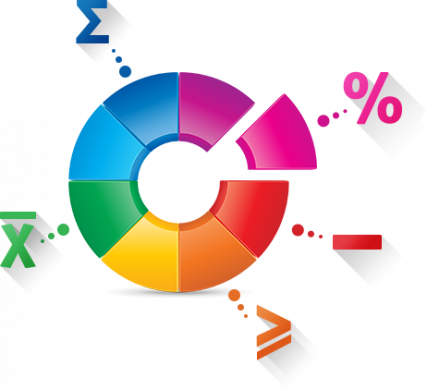 Пошаговая инструкция по внесению данных вАСУ «Білімал. Электронды мектеп»1 этап. Основные данные. (Внесение данных об учениках и их родителях, предметах, распределение преподавателей, создание расписания.)На этом этапе вносятся основные данные в АСУ «Бiлiмал». Заполняется «Картотека учащихся», заносятся данные об учениках и их родителях, ученики и родители получают логин и пароль от АСУ «Бiлiмал», заполняется список предметов, происходит распределение преподавателей по предметам и классам, назначаются классные руководители.1. Заполнение «Картотеки учащихся»Картотека учащихся заполняется в следующем порядке:-Создание классов.-Добавление учеников в классы.-Зачисление учеников.-Внесение информации об ученике в анкету ученика.-Внесение информации о родителях ученика.2. Заполнение предметов, распределение преподавателей по предметам, по классам, формирование подгрупп для классов по предметам.Зам. директора по учебной работе заполняет данные в следующем порядке:·            Добавляются предметы («Кабинет зам. директора по УР» - вкладка «Учебный процесс» - раздел «Предметы»)·            Преподавателям назначаются предметы («Кабинет зам. директора по УР» - вкладка «Работа с преподавателями» - раздел «Предметы»)·            Классным руководителям назначается классное руководство («Кабинет зам. директора по УР - вкладка «Работа с преподавателями» - раздел «Кураторы»)·            При необходимости, можно сформировать подгруппы для классов по предметам. Формирование подгрупп происходит в пункте «Главного меню»  «Расписание»  («Главное меню» - «Расписание» - вкладка «Формирование подгрупп»).·            Преподавателям назначаются классы и, если нужно подгруппы («Главное меню» - «Расписание» - «Распределение преподавателей по группам»).3. Заполнение данных о корпусе, кабинетах4. Расписание4.1 Составление расписания4.2 Составление расписания звонков2 этап. Данные об успеваемости. (Комиссии, КТП, поурочные планы, выставление оценок.)1. «Комиссии»1.1 Определение состава комиссии.1.2 Назначение комиссии.2. Заполнение КТП.3. Утверждение планов – председателем комиссии, зам. дир. по УР4.«Кабинет преподавателя» - Поурочные планы5.«Журнал успеваемости» - выставление оценок, выставление четвертных оценок3 этап. Работа в АСУ «Бiлiмал»На этом этапе все основные данные введены. Заполнены картотека сотрудников, картотека учащихся, данные о родителях; сотрудники, родители, учащиеся получили логины и пароли; преподаватели заполнили КТП и поурочные планы, выставляются оценки, на сайте и на локальной версии (в школе) можно посмотреть  статистические данные по обучению.«Статистические данные» и «Отчеты»«Статистика на сайте «www.school.bilimal.kz»«Кабинет родителя на сайте «www.school.bilimal.kz»» «Кабинет психолога»«Кабинет зам. директора по УР»«Кабинет заведующего хозяйственной частью»